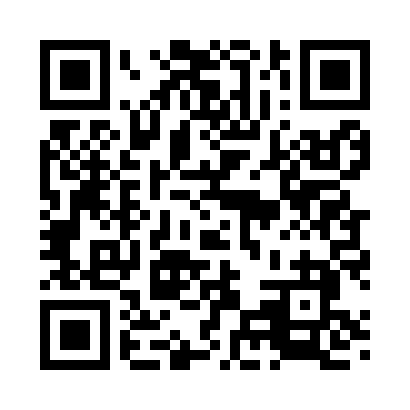 Prayer times for Texarkana, Arkansas, USAMon 1 Jul 2024 - Wed 31 Jul 2024High Latitude Method: Angle Based RulePrayer Calculation Method: Islamic Society of North AmericaAsar Calculation Method: ShafiPrayer times provided by https://www.salahtimes.comDateDayFajrSunriseDhuhrAsrMaghribIsha1Mon4:476:101:205:048:309:532Tue4:486:111:205:048:309:533Wed4:496:111:215:048:309:524Thu4:496:121:215:058:309:525Fri4:506:121:215:058:299:526Sat4:506:131:215:058:299:517Sun4:516:131:215:058:299:518Mon4:526:141:215:058:299:519Tue4:526:141:225:058:299:5010Wed4:536:151:225:068:289:5011Thu4:546:151:225:068:289:4912Fri4:556:161:225:068:289:4913Sat4:556:171:225:068:279:4814Sun4:566:171:225:068:279:4815Mon4:576:181:225:068:269:4716Tue4:586:181:225:068:269:4617Wed4:596:191:225:068:259:4618Thu5:006:201:225:068:259:4519Fri5:006:201:235:068:249:4420Sat5:016:211:235:068:249:4321Sun5:026:221:235:068:239:4322Mon5:036:221:235:068:239:4223Tue5:046:231:235:068:229:4124Wed5:056:241:235:068:219:4025Thu5:066:241:235:068:219:3926Fri5:076:251:235:068:209:3827Sat5:086:261:235:068:199:3728Sun5:096:261:235:068:199:3629Mon5:096:271:235:068:189:3530Tue5:106:281:235:068:179:3431Wed5:116:281:235:068:169:33